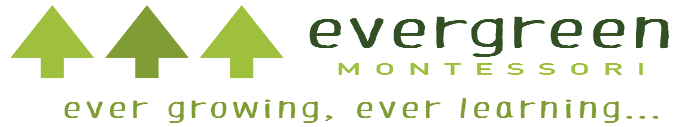 September 	2		CLOSED (Staff In-Service) Friday		5		CLOSED (Labor Day) Monday		6		School Year Program Begins TuesdayOctober	11		Picture Day Tuesday	18, 19 & 20		Fall Parent Conferences (school open) Tues, Wed, & Thurs (times TBD)28		Trunk or Treat FridayNovember	23		CLOSED (Staff In-Service) Wednesday24 & 25	CLOSED (Thanksgiving Break) Thursday & FridayDecember	15		Winter Party (during the day) Thursday23 & 26	CLOSED (Winter Break) Friday, Monday30		CLOSED (Winter Break) FridayJanuary			16		CLOSED (Martin Luther King, Jr. Day) MondayFebruary	14		Valentine’s Party (during morning session) Tuesday		20		CLOSED (Presidents’ Day) MondayMarch		17		St. Patrick's Day Celebration Friday21, 22 & 23	Spring Parent Conferences (school open) Tues, Wed, & Thurs (times TBD)		April		19		Donuts with Growups WednesdayMay		29		CLOSED (Memorial Day) MondayJune	2	Spring Program/Graduation Friday	8	Last Day of School Year Program Thursday		9		CLOSED (Preparation for Summer Session) Friday		12		Summer Session Begins MondayJuly		3-7		CLOSED (Week of Fourth of July) August		31		LAST DAY OF SUMMER SESSION Thursday*Dates are subject to change, due to COVID-19 developments.